от 3 февраля 2021 года									           № 125О создании межведомственной комиссии по взаимодействию при реализации
на территории Нижегородской области пилотного проекта по повышению
реальных доходов граждан, снижению уровня бедности в два раза в границахгородского округа город ШахуньяВ соответствии с постановлением Правительства Нижегородской области от 
12 февраля 2004 г. № 27 «О социальной поддержке малоимущих семей или одиноко проживающих граждан» (с изменениями, внесенными постановлением Правительства от 21 января 2020 г. № 54), распоряжением Губернатора Нижегородской области от 05.02.2020 № 150-р «Об утверждении Положения о межведомственной комиссии по вопросам предоставления адресной государственной социальной помощи на основании социального контракта», в целях скоординированных действий по реализации на территории Нижегородской области пилотного проекта по повышению реальных доходов граждан, снижению уровня бедности в два раза в границах городского округа город Шахунья, администрация городского округа город Шахунья постановляет:1. Создать межведомственную комиссию по взаимодействию при реализации на территории Нижегородской области пилотного проекта по повышению реальных доходов граждан, снижению уровня бедности в два раза в границах городского округа город Шахунья (далее - Комиссия) и утвердить ее в следующем составе:Настоящее постановление вступает в силу с момента подписания.Общему отделу администрации городского округа город Шахунья обеспечить размещение настоящего постановления на официальном сайте администрации городского округа город Шахунья нижегородской области в сети Интернет.Постановление администрации городского округа город Шахунья Нижегородской области от 10.02.2020 № 114 «О создании межведомственной комиссии по взаимодействию при реализации на территории Нижегородской области пилотного проекта по повышению реальных доходов граждан, снижению уровня бедности в два раза в границах городского округа город Шахунья» признать утратившим силу с момента вступления в силу настоящего  постановления.Контроль за исполнением настоящего постановления оставляю за собой.Глава местного самоуправлениягородского округа город Шахунья						          Р.В.Кошелев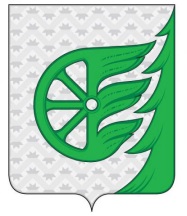 Администрация городского округа город ШахуньяНижегородской областиП О С Т А Н О В Л Е Н И ЕКошелев Роман ВячеславовичГлава местного самоуправления городского округа
город Шахунья, председатель Комиссии;Епифанова Нина НиколаевнаДиректор ГКУ «Управление социальной защиты
населения городского округа город Шахунья», заместитель председателя Комиссии (по согласованию);Татаринова Ольга ДмитриевнаСпециалист ГКУ «Управление социальной защиты
населения городского округа город Шахунья»,
секретарь Комиссии (по согласованию);Чубченко Татьяна ЯковлевнаРуководитель бюро № 23 - филиал ФКАУ «ГБ МСЭ по
Нижегородской области» (по согласованию);Золотов Сергей НиколаевичГлавный врач ГБУЗ НО «Шахунская ЦРБ» (по
согласованию);Козлова Елена ЛеонидовнаНачальник управления экономики, прогнозирования,
инвестиционной политики и муниципального
имущества городского округа город Шахунья;Багерян Алена ГилимзяновнаНачальник управления образования администрации
городского округа город Шахунья;Политов Максим ЛеонидовичНачальник сектора по спорту администрации
городского округа город Шахунья;Кузнецов Александр ГеннадьевичДиректор МКУК «Центр организационно-методической
работы учреждений культуры городского округа город
Шахунья;Шамаков ПавелНиколаевичНачальник сектора по поддержке малого бизнеса и
развития предпринимательства администрации
городского округа город Шахунья;Мезенцева Наталья РомановнаДиректор ГКУ «Центр занятости населения города
Шахунья» (по согласованию).